Via Canduglia, 1 - 81031 Aversa (Ce) - Tel. 081/3358727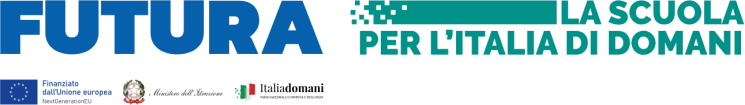 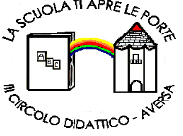 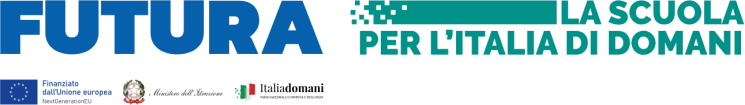 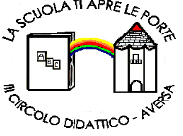 Cod.F. 81003120615 – Cod. Mecc. CEEE01200b Codice Univoco : UFMTNVE-mail: ceee01200b@istruzione.it ceee01200b@pec.istruzione.it www.3circolodidatticoaversa.edu.it Al Dirigente scolastico Direzione Didattica 3 Circolo Aversa  Allegato A- Istanza di partecipazioneIl/la sottoscritto/a 	nato/a a	il  	codice fiscale  	residente a	via	n.  	recapito tel.	recapito cell.  	indirizzo E-mail	indirizzo PEC 	in servizio presso	con la qualifica di  	CHIEDEdi essere ammesso/a alla procedura di selezione per l’attribuzione dell’incarico di Componente del “Gruppo di Supporto tecnico operativo alla progettazione, all’allestimento degli ambienti, all’addestramento alle attrezzature e alla didattica degli ambienti” - Identificativo progetto: M4C1I3.2-2022-961-P-18773   CUP: C34D23000250006  Titolo Progetto “Third Educational Circle Aversa hybrid classesA tal fine, consapevole della responsabilità penale e della decadenza da eventuali benefici acquisiti nel caso di dichiarazioni mendaci, sotto la propria responsabilità DICHIARA quanto segue:che i recapiti presso i quali si intendono ricevere le comunicazioni sono i seguenti:residenza: _____________________________________________________________indirizzo posta elettronica ordinaria: ________________________________________indirizzo posta elettronica certificata (PEC): __________________________________numero di telefono: _____________________________________________________,autorizzando espressamente l’Istituzione scolastica all’utilizzo dei suddetti mezzi per effettuare le comunicazioni;di essere informato/a che l’Istituzione scolastica non sarà responsabile per il caso di dispersione di comunicazioni dipendente da mancata o inesatta indicazione dei recapiti di cui al comma 1, oppure da mancata o tardiva comunicazione del cambiamento degli stessi;di aver preso visione del Decreto e dell’Avviso e di accettare tutte le condizioni ivi contenute;di aver preso visione dell’informativa di cui all’art. 11 dell’Avviso;di prestare il proprio consenso, ai fini dell’espletamento della procedura in oggetto e del successivo conferimento dell’incarico, al trattamento dei propri dati personali ai sensi dell’art. 13 del Regolamento (UE) 2016/679 e del d.lgs. 30 giugno 2003, n. 196.DICHIARA ALTRESÌavere la cittadinanza italiana o di uno degli Stati membri dell’Unione europea; avere il godimento dei diritti civili e politici; non essere stato escluso/a dall’elettorato politico attivo;di non aver subito condanne penali ovvero di avere i seguenti provvedimenti penali:di non avere procedimenti penali pendenti ovvero di avere i seguenti procedimenti penali pendenti:di impegnarsi a documentare puntualmente tutta l’attività svoltadi essere disponibile ad adattarsi al calendario definito in collaborazione con il Dirigente scolasticodi non essere in alcuna delle condizioni di incompatibilità con l’incarico previsti dalla norma vigentedi avere la competenza informatica l’uso della piattaforma on line “Gestione progetti PNRR”di rispettare, nell’espletamento dei propri compiti, il principio di non arrecare un danno significativo agli obiettivi ambientali, ai sensi dell’articolo 17 del regolamento (UE) 2020/852 (DNSH)Data                                                          	 Si allega alla presente:Documento di identità in fotocopiaFirma________________________________Allegato B (Scheda Valutazione Titoli)Curriculum VitaeAllegato C – Dichiarazione di insussistenza cause ostativeN.B.: La domanda priva degli allegati e non firmati non verrà presa in considerazioneDICHIARAZIONE AGGIUNTIVAIl/la sottoscritto/a, ai sensi degli art. 46 e 47 del DPR 28.12.2000 n. 445, consapevole della responsabilità penale cui può andare incontro in caso di affermazioni mendaci ai sensi dell'art. 76 del medesimo DPR 445/2000 DICHIARAdi avere la necessaria conoscenza e competenza per svolgere con correttezza, tempestività ed efficacia i compiti inerenti la figura professionale per la quale si partecipa.Data		                                                                                         Firma_______________